Муниципальное бюджетное дошкольное образовательное учреждение «Детский сад общеразвивающего вида № 5 «Березка» города  Губкина Белгородской областиКонспект непосредственно образовательной деятельности по примерной ООПДО «От рождения до школы»,тема: «Осень»,раздел «Художественное творчество», средняя группа.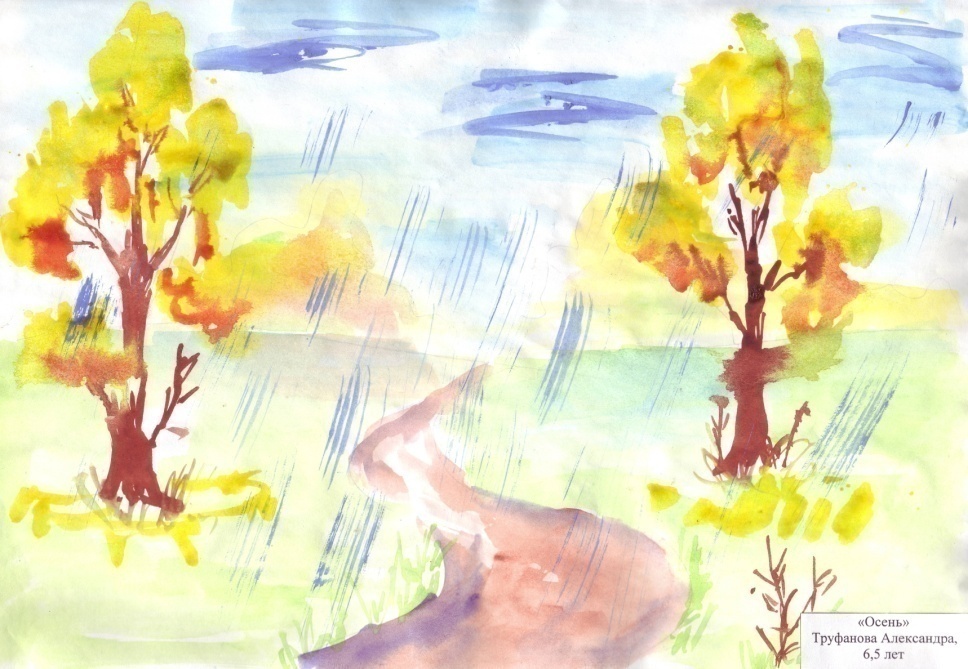 Воспитатель:Кондратенко Екатерина Владимировна2013А дождик идет….Конспект непосредственно образовательной деятельности по примерной ООПДО «От рождения до школы»,тема: «Осень»,раздел «Художественное творчество», средняя группа.Интеграция образовательных областей: «Художественное творчество», «Музыка», «Познание», «Социализация», «Здоровье», «Коммуникация», «Физическая культура»Программное содержание:1. Ознакомление с приёмами работы с акварельными красками  «по-сырому».2.  Формирование у детей умения выражать свое отношение к осенней погоде через      характерную деталь ( в данном случае – капли дождя).3. Развивать моторику рук; психические процессы; закреплять знаний   детей о сезонных       изменениях в природе, осенью (идет дождь, дует  ветер, падают листья, холодно);        расширять  и обогащать словарный      запас;  вызывать  эмоционально-активное      восприятие музыки и  ритмических  движений, живой интерес к танцу. 4. Развивать творческие способности: передача формы, составление  композиции,      использование цвета и самостоятельность в процесс   рисования. 5. Вызывать  эмоционально-активное восприятие музыки и   ритмических  движений, 6. Знакомство с японской поэзией хайку (трехстишье); 7. Эстетическое воспитание личности ребенка по средствам музыки,  ритмических       движений, изобразительного искусства.Материал  и оборудование: Листы бумаги в форме капель. Капелька-путешественница,  Большой Зонт -  (1 шт). Акварельные краски, поролоновые губки, кисти, банки с водой, салфетки. Стихотворение японской поэзии хайку «Дождь». Аудиозапись: шорох листьев, ветер,  дождь; А.  Ворониной «Леди Мэри», музыка «Осень» П.И.Чайковский из цикла «Времена года».Пластический этюд «Дождь».Ход мероприятия:Дети заходят в группу с воспитателем, здороваются с гостями. Садятся на стулья. Звучит музыка А.Ворониной «Леди Мэри». Танцевальными движениями в групповую комнату входит Мэри Поппинс.Мэри Поппинс:  Ой! Ну, вот опять ветер поменялся! Куда же я попала? Ребята,  где я?    Дети:   В детском саду!Мэри Поппинс:  А что это за детский сад, как он называется?Дети:  «Березка»Мэри Поппинс:  Какие хорошие  дети в этом детском саду? Подойдите ко мне и скажите, а какое сейчас время года? (Имя ребенка)Опрос 4-5 детейМэри Поппинс:  Молодцы! Правильно!  А теперь давайте присядем на ковер.  Закроем глаза и представим,  что мы с вами в осеннем лесу. Какие  звуки мы можем услышать?Варианты ответов детей.Мэри Поппинс:  А сейчас закройте глаза и внимательно послушайте и угадайте, что это за звук?    (Звучит звук ветра).Варианты ответов детей.       Мэри Поппинс:  Молодцы, правильно! Слушаем дальше. Что это за звук?   (Звучит шуршание листвы).    Ответы детей: (листики шурша т) Мэри Поппинс:  Молодцы, правильно, давайте повторим хором.                                                Дети  отвечают все вместе.Мэри Поппинс:  Слушаем дальше? (Звучит шум дождя.)   Что это за звук?Ответы детей: (дождь)  Мэри Поппинс:  Правильно! Осенний дождь!  Ребята по дороге к вам я встретила  грустную капельку.Капелька: Здравствуйте ребята!  Я Капелька – путешественница. У меня было много друзей. Одна капелька упала на дом, другая – на дерево, третья – на цветок и так появилось много- много красивых капелек. Все они сияли разными цветами, а  я  сияла жёлтым и красным цветом. Капли всегда разноцветные, потому что дождь попадает на всё вокруг, на лист, дерево, яблоко на ветке, дом, а  капли отражают всё, что есть вокруг них. Но я их потеряла.  Ребята я прилетела к вам не просто так, а хочу попросить вас найти мне моих друзей. Вы мне поможете?Мэри Поппинс:  А как же мы тебе поможем?  Ребята, а вы знаете?Варианты ответов детей.Капелька: Нарисуте мне друзей.Мэри Поппинс:  Ребята, сможем мы помочь нашей Капельке?Ответы детей: (да) Мэри Поппинс:  А давайте не только нарисуем капельки,  но и составим из них осенний узор, чтобы красиво  нарисовать,  давайте представим себя капельками. (Дети движениями изображают дождь с помощью японской поэзии Хайку)   (Мэри Поппинс читает  стихотворении японской поэзии Хайку, дети выполняют соответствующие движения)Дождь,  дождь, дождь          (руки поднимаем вверх и машем кистями рук)Целые сутки идет дождь      (кулаками вытираем слезы на глазах)Кап, кап, кап, кап, кап.         (движения у каждого свои и отличные от                                                                  других в зависимости от ассоциаций).Сейчас мы будем рисовать капельки дождя.  Для этого мы смочим водой всю нашу капельку, а теперь по контуру капельки рисуем, синим цветом, потом красным и затем жёлтым в середине.(Техника рисования акварелью по сырому)(Дети, рисуя, видят, как смешиваются цвета между собой). ( Во время рисования звучит релаксирующая музыка «Осень» П.И.Чайковского из цикла «Времена года»)Мэри Поппинс:  Хорошо! Молодцы!   А теперь давай из капелек составим осенний узор. Давайте посмотрим, что у нас получилось. (Дети выкладывают из своих капелек осенний узор) Посмотри Капелька сколько много у тебя друзей!Капелька: Спасибо, ребята! Теперь мне не будет грустно, у меня теперь много друзей!Мэри Поппинс:  Какой красивый осенний дождь!  Вам хочется побегать и потанцевать под дождем? Дети: Да!Мэри Поппинс:  И мне очень хочется! Давайте потанцуем!   Пластический этюд на тему: «Дождик»    Звучит музыка песни «Дождя не боимся»Вступление.                Дети выполняют движение «пружинка» - сгибание                                      ног в коленях.Куплеты:                   - хлопаем ладошками по ногам 8 раз                                   - хлопаем в ладоши     8 раз                                   - встряхиваем погремушками  8 раз                                   -  движение «ножницы» - руки впереди туловища,                                       выполняем скрещивание рук.Припев:                     - правая рука поднимаем вверх                                     машем кистью руки   8 раз                                   - тоже левой рукой                                   - имитирует игру на пианино.Движения танца повторяем три раза. Громко говорим «Дождик» и убегаем под большой зонтик. Итог.Мэри Поппинс:  то мы с вами делали?Варианты ответов детей.Мэри Поппинс:  А что же  мы сегодня делали?Варианты ответов детей.Мэри Поппинс:  А как вы его рисовали?Варианты ответов детей.Мэри Поппинс: А кому мы помогали?Варианты ответов детей.Мэри Поппинс: Вот теперь вы знаете, что осенний дождик  очень красивый! Сегодня вы были молодцы! Рефлексия.Мэри Поппинс: Ребята, если вам понравилось, поднимите солнышко, а если нет, то капельки. Слышите, ветер опять меняется.  Мне пора улетать!  До свидания, ребята!(Звучит аудиозапись ветра. Мэри Поппинс прощается с детьми).Библиографический список:1. Кожохина, С.К. Путешествие в мир искусства. Программа развития детей дошкольного и младшего возраста на основе изодеятельности. – М.: ТЦ Сфера, 2002.2. Примерная основная общеобразовательная программа дошкольного образования "От рождения до школы" /Под ред.  Н.Е. Вераксы, Т.С.Комаровой, М. А.Васильевой – М.: Мозаика-Синтез, 2012. 3. Узорова О.В. Пальчиковая гимнастика/ О.В. Узорова, Е.А. Нефедова. – М.: ООО «Издательство Астрель»: ООО «Издательство АСТ», 2004.4. Черемнова Е.Ю. Танцетерапия: танцевально-оздоровительные методики для детей./ Е.Ю. Черемнова. - Ростов Н/Д: Феникс, 2008.      